YELLOW JOURNALISM ASSIGNMENT- Due next class period.Directions: Create a newspaper front page.Use white unlined paper- must be typed and printed out to turn in.Give your paper a name at the top, design your paper like a real newspaper.One major headline about the USS Maine blowing up.Two other headline stories about problems in Cuba.Must have at least 1 picture.Come up with other news headlines, remember ”yellow journalism”.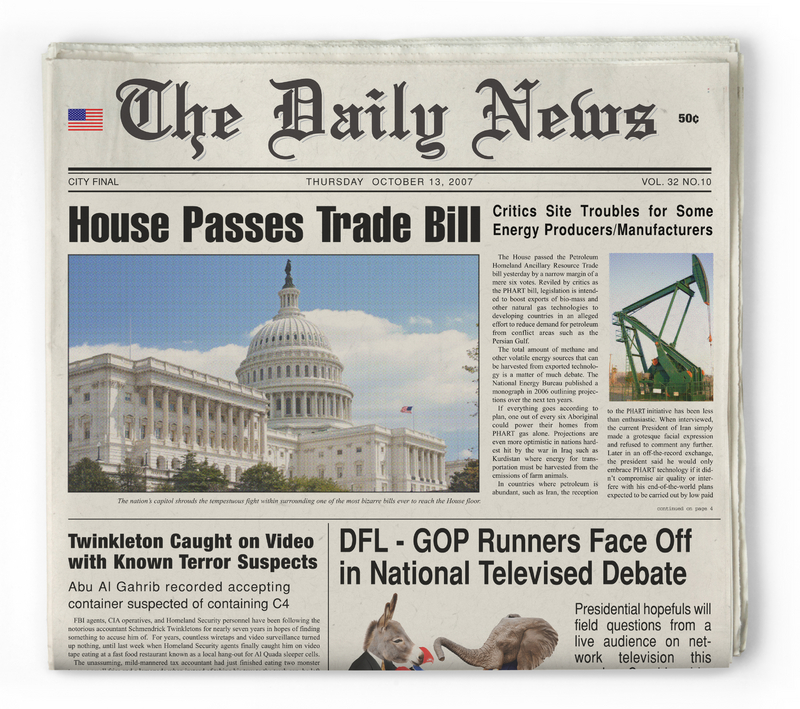 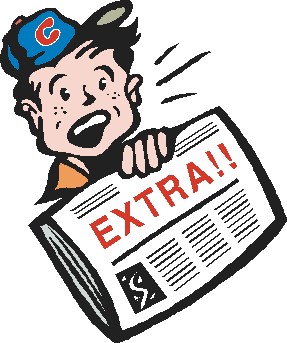 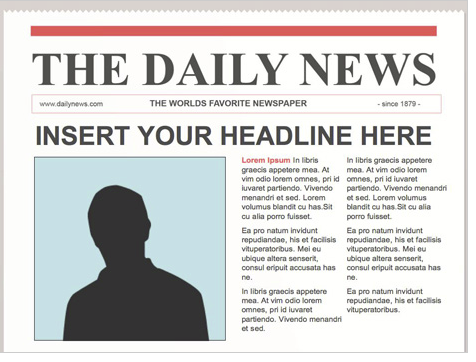 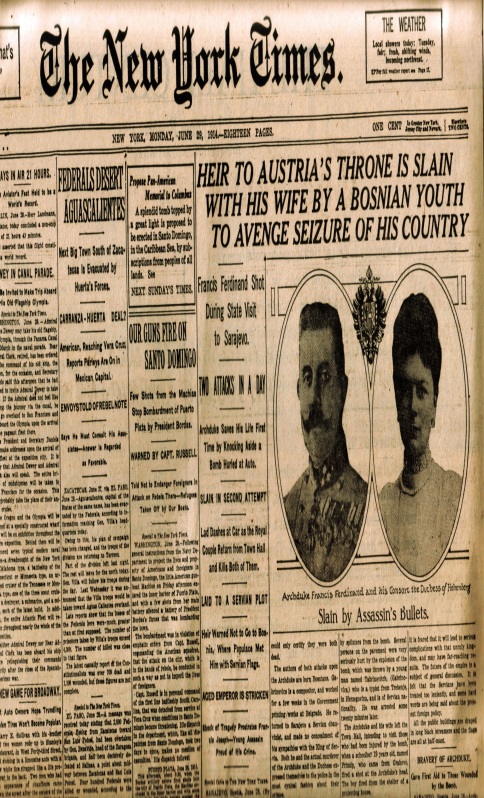 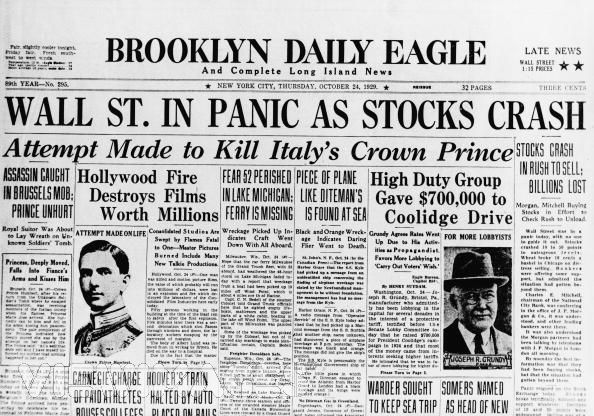 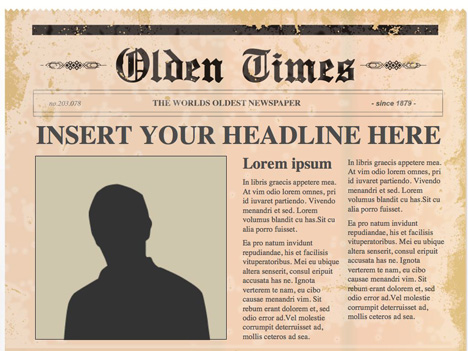 